										                  photo			DOSSIER D’INSCRIPTION POUR LES ATELIERS D’ANGLAIS IZY PIZY POUR LES 3- 15 ANSANNEES 2021/2022Inscriptions  en période scolaire (les Mercredis après-midi (3-6ans) à raison de 2 à 5 mercredis par mois et les Samedis après-midi (7-12 ans) à raison de 1 à 2 samedis par mois, généralement tous les 2ème et 4ème samedis du mois. Hors période de vacances scolaires et hors jours fériés).Date / période : du ……………….au ………………….Horaires : ………h………. à ………h…………………….	Inscriptions en période de vacances scolaires (du lundi au vendredi, le matin et/ou les après-midis. Pour les enfants de 3 à 15 ans. Hors jours fériés).  Lundi (précisez la date et l’heure) :                           mardi (précisez) :  Mercredi (précisez) :                                                   Jeudi (précisez) :                   Vendredi (précisez) :               LES MERCREDIS IZY PIZY 14h30-17h30 (3 à 6 ans) : Inscription annuelle : 2 à 5 mercredis par mois en ½ journée, soit 34 mercredis (1836€) Inscription de septembre à décembre 2021 en ½ journée, soit 14 mercredis (840€) Inscription de janvier à juillet 2022 en ½ journée, soit 20 mercredis (1200€) Inscription ponctuelle à la carte (une ½ journée, soit 3h consécutives) (66€) Inscription ponctuelle (1 séance d’1h) (25€)LES SAMEDIS IZY PIZY 14h30-17h30 (7 à 12 ans) : Inscription annuelle : 2 Samedis par mois en ½ journées, soit 17 samedis (1020€) Inscription de septembre à décembre 2021 en ½ journées, soit 7 samedis (462€) Inscription de janvier à juillet 2022 en ½ journée, soit 10 samedis (660€) Inscription ponctuelle à la carte (une 1/2 journée, soit 3h consécutives)(72€) Inscription ponctuelle (1 séance d’1h) (28€)RENSEIGNEMENTS CONCERNANT L’ELEVENom  : …………………………………………………………    Prénom :…………………...………..…….…………………… Sexe : 			 féminin				 masculin Age : …………..Date de naissance : ………/…………/…………  Lieu : …………………............................Nb de frères et sœurs /leur et âge : …………………………………………………..………….…………………….…………………………Année scolaire actuelle (établissement) …………………………………………………………..………………………………Adresse du domicile de l’enfant : ……………………………………………………………………..………………………………………………………………………………………………………………………….Tél du domicile : ……………………….Tél portable père : …………………………. Courriel du père : ……………………………………….…….Tél travail père : …………………………….Tél portable mère : ………………………… Courriel de la mère : ……………………………..………….Tél travail mère : ……………………….  RENSEIGNEMENTS CONCERNANT LA FAMILLE OU LES REPRESENTANTS LEGAUXSituation familiale :  mariés, vie maritale,   célibataire,   divorcés, séparés,   veuf(ve)ATTENDUS DES PARENTS Découverte de l’anglais			 Approfondissement de l’anglais 	 Consolidation des acquis avec révision de notions non-acquisesAvez-vous des souhaits / attentes spécifiques concernant les ateliers d’anglais (notions à renforcer, points spécifiques à retravailler …) ?_____________________________________________________________________________________________________________________________________________________________________________________________________________________________________________________________________________________________________________________________________________________________________________________________________________________________________________________________________________________________________________________INFORMATIONS COMPLEMENTAIRES A PROPOS DE L’ENFANT :PERSONNES AUTORISEES A RECUPERER VOTRE ENFANT**Fournir la pièce d’identitéFait à ………………….………..    Le    ……….………………   			Signature  des 2 parents :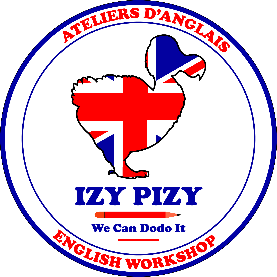 En partenariat avec IZY PIZY – Ateliers d’Anglais PERENom : …………………………………………………………………..…..Prénom : …………………………………………………………………   Profession : …………………………….………………………………..Société : ………………………...………………………………………..MERENom : ………………………………………………………….……………Prénom : …………………………………….…………………..……….Profession : ………………………..…..………………………………..Société : ………………………………...………………………………..                   A la garde de l’enfant                            A la garde de l’enfantAdresse : (si différent de l’enfant)………………………………………………………….………………………………………………………….Adresse : (si différent de l’enfant)………………………………………………………….………………………………………………………….Qu’attend votre enfant de nos ateliers ? ……………………………………………………………………………………………………………………………………………………………………………………………………..Quels sont les points forts/les difficultés de votre enfant en anglais ?……………………………………………………………………………………………………………………………………………Votre enfant a-t-il des problèmes de santé ? Si oui, lesquels : ………………………………………………………………….Allergies alimentaires ou adaptation du régime :……………………………………………………………………………………_____________________________________________________________________________________________________________________________________________________________________________________________________________________________________________________________________________Particularités ou spécificités éventuelles : …………………………………………………………………………………………Langues vivantes : Anglais    Espagnol  Autres (précisez): ……………………………………………………………………………………. Matière(s) préférée(s) :  …………………………………………………………………………………………………………………………………………………………………………Point(s) de difficulté(s) : Français    Histoire  Géographie  Art    Musique  Langues vivantes Mathématiques    Physique-Chimie   Science et Vie de la Terre (SVT)   Technologie  EPSPassions / loisirs :……………………………………………………………………………………………………………………………………………...............................   ………………………………………………………………………………………………………………………………………………………………………………………………………………………………………………………………………………………………………………………………Nom  ………………………………….………………..………Prénom : ………………………………………………………Adresse : ……………………….………………………………..Téléphone : …………………………………….………………Lien avec l’enfant : ………………………………………    Nom  : ………………………………………………………….. Prénom : ……….…………………………………………… Adresse : …………………………………………………….Téléphone : …………………………………………………..Lien avec l’enfant : ……………………………………….